NchimunyaMwaijumbaNchimunyaMwaijumbaNchimunyaMwaijumbaUNDERGRAUATE STUDENT UNDERGRAUATE STUDENT UNDERGRAUATE STUDENT 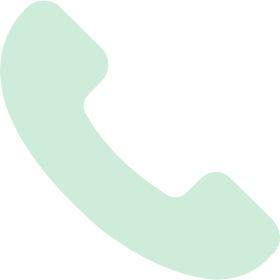 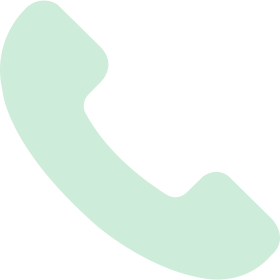 + (0) 792 727 0097+ (0) 792 727 0097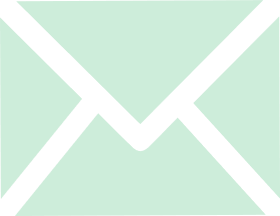 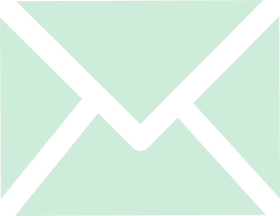 nmwaijumba02@gmail.comnmwaijumba02@gmail.com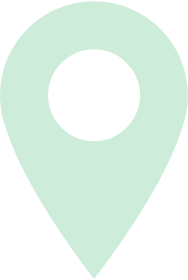 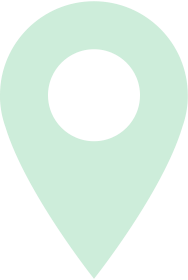 6 Larke Rise, Southend on Sea, Essex, SS2 6GQ 6 Larke Rise, Southend on Sea, Essex, SS2 6GQ A highly focused and motivated undergraduate Journalism with Creative Writing student at the University of Leicester. My studies have so far provided me with a foundation in the area of advertising and marketing and would like to pursue this subject area further. I thrive in environments where I am challenged and able to adapt to the situation. Moreover, I enjoy being creative and working on innovative concepts; I am a freelance make-up artist and I enjoy bringing a client’s concepts into life. I wish to develop and enhance the skills I currently have by undertaking an internship with your company. A highly focused and motivated undergraduate Journalism with Creative Writing student at the University of Leicester. My studies have so far provided me with a foundation in the area of advertising and marketing and would like to pursue this subject area further. I thrive in environments where I am challenged and able to adapt to the situation. Moreover, I enjoy being creative and working on innovative concepts; I am a freelance make-up artist and I enjoy bringing a client’s concepts into life. I wish to develop and enhance the skills I currently have by undertaking an internship with your company. A highly focused and motivated undergraduate Journalism with Creative Writing student at the University of Leicester. My studies have so far provided me with a foundation in the area of advertising and marketing and would like to pursue this subject area further. I thrive in environments where I am challenged and able to adapt to the situation. Moreover, I enjoy being creative and working on innovative concepts; I am a freelance make-up artist and I enjoy bringing a client’s concepts into life. I wish to develop and enhance the skills I currently have by undertaking an internship with your company. BA Journalism with Creative WritingUniversity of Leicester 2020 – present Key relevant modules this year: Introduction to Media and Communication Introduction to Writing CreativelyFeatures JournalismKey Concepts in JournalismNews BasicsA LevelsSt Thomas Moore Sixth Form2018 – 2020 English Language (C)English Literature (C)Media Studies (B) GCSEThe Eastwood Academy 2013 – 2018 7 GCSE’s (7-5) Including Maths, English and Science ACHIEVEMENTSSixth Form leader (2018-2019)Raised money for Mind charity (2018)Student Leadership Accreditation (2017)High School Prefect (2016-2018)Sports Leaders (2016)Maths Tuition volunteering (2016)REFERENCESAvailable on request BA Journalism with Creative WritingUniversity of Leicester 2020 – present Key relevant modules this year: Introduction to Media and Communication Introduction to Writing CreativelyFeatures JournalismKey Concepts in JournalismNews BasicsA LevelsSt Thomas Moore Sixth Form2018 – 2020 English Language (C)English Literature (C)Media Studies (B) GCSEThe Eastwood Academy 2013 – 2018 7 GCSE’s (7-5) Including Maths, English and Science ACHIEVEMENTSSixth Form leader (2018-2019)Raised money for Mind charity (2018)Student Leadership Accreditation (2017)High School Prefect (2016-2018)Sports Leaders (2016)Maths Tuition volunteering (2016)REFERENCESAvailable on request BA Journalism with Creative WritingUniversity of Leicester 2020 – present Key relevant modules this year: Introduction to Media and Communication Introduction to Writing CreativelyFeatures JournalismKey Concepts in JournalismNews BasicsA LevelsSt Thomas Moore Sixth Form2018 – 2020 English Language (C)English Literature (C)Media Studies (B) GCSEThe Eastwood Academy 2013 – 2018 7 GCSE’s (7-5) Including Maths, English and Science ACHIEVEMENTSSixth Form leader (2018-2019)Raised money for Mind charity (2018)Student Leadership Accreditation (2017)High School Prefect (2016-2018)Sports Leaders (2016)Maths Tuition volunteering (2016)REFERENCESAvailable on request Editor Leicester University Student Magazine I am responsible for putting together the content for the Leicester University magazine before it goes to print. I work with the writers to develop concepts and ensure they are consistent before going to print. I am responsible for: Read the content and correct any grammatical errorsKeep up to date with relevant national and global affairs to incorporate into the magazine Work with the writers to meet content deadlines Verify any of the facts cited in the content and references accordingly Winner of Into Games’ Young Journalists Into Games I had the opportunity to be part of an initiative that enables aspiring journalists from underrepresented genders to take part in workshops and be mentored by professional journalists  Wrote a critique writing piece about a new indie adventure game called FragileTook part in workshops to enhance my writing skills in the genre of gamingWrote an article that was published on Critics ClubAdventure Island – The Green Customer Service RepresentativeI was responsible for serving customers with refreshments during their time at Adventure Island I had to keep the queues to a minimum by working as time-efficiently as possible I had to be knowledgeable of the park so assist any customer enquiries I was able to operate the operating scanners, tills, cash registers, and other electronics.SKILL AREASWriting: Both within academia and my free time, I enjoy writing creatively to express my thoughts and ideas. I use my vivid imagination to write poetry in my personal journal to reflect on my everyday experiences and constantly look for ways to improve myself through use of this. Teamwork: I consider myself to be friendly and able to develop strong work relationships quickly. I thoroughly enjoy working as a team and have excellent skills to collaborate with others. My experience in participating in the National Citizenship Service has allowed me to come out of my comfort zone by participating in group challenges, thus requiring me and others to encourage each other in difficult circumstances. Motivation: I have demonstrated motivational skills in pushing the demands of online university studies as well as developing my personal YouTube channel in my ambitions to gain video creation and editing skills as well as creating content that keeps up to date with popular culture and trends.